Тема уроков: §60–61. Янка Мавр.«Сын воды»Тема уроков: §60–61. Янка Мавр.«Сын воды»Тема уроков: §60–61. Янка Мавр.«Сын воды»Школа: Талдысайская общеобразовательная школаШкола: Талдысайская общеобразовательная школаШкола: Талдысайская общеобразовательная школаШкола: Талдысайская общеобразовательная школаДата:  14.02.2021Дата:  14.02.2021Дата:  14.02.2021ФИО учителя:  Әбдібаева Н.СФИО учителя:  Әбдібаева Н.СФИО учителя:  Әбдібаева Н.СФИО учителя:  Әбдібаева Н.СКЛАСС 8 аКЛАСС 8 аКЛАСС 8 аКоличество присутствующих14Количество присутствующих14Количество отсутствующих1Количество отсутствующих1Цели обучения, которые необходимо достичь на данном урокеЦели обучения, которые необходимо достичь на данном урокеС8.1.5.1 – прогнозировать содержание по отрывку прослушанного текста;Ч8.3.3.1 – формулировать проблемные вопросы по тексту, позволяющие выдвигать идеи, интерпретации, предположения, и отвечать на разные типы вопросов;8.3.7.1 – извлекать необходимую информацию из различных источников, определяя ее актуальность, достоверность, полезность и ценностьС8.1.5.1 – прогнозировать содержание по отрывку прослушанного текста;Ч8.3.3.1 – формулировать проблемные вопросы по тексту, позволяющие выдвигать идеи, интерпретации, предположения, и отвечать на разные типы вопросов;8.3.7.1 – извлекать необходимую информацию из различных источников, определяя ее актуальность, достоверность, полезность и ценностьС8.1.5.1 – прогнозировать содержание по отрывку прослушанного текста;Ч8.3.3.1 – формулировать проблемные вопросы по тексту, позволяющие выдвигать идеи, интерпретации, предположения, и отвечать на разные типы вопросов;8.3.7.1 – извлекать необходимую информацию из различных источников, определяя ее актуальность, достоверность, полезность и ценностьС8.1.5.1 – прогнозировать содержание по отрывку прослушанного текста;Ч8.3.3.1 – формулировать проблемные вопросы по тексту, позволяющие выдвигать идеи, интерпретации, предположения, и отвечать на разные типы вопросов;8.3.7.1 – извлекать необходимую информацию из различных источников, определяя ее актуальность, достоверность, полезность и ценностьС8.1.5.1 – прогнозировать содержание по отрывку прослушанного текста;Ч8.3.3.1 – формулировать проблемные вопросы по тексту, позволяющие выдвигать идеи, интерпретации, предположения, и отвечать на разные типы вопросов;8.3.7.1 – извлекать необходимую информацию из различных источников, определяя ее актуальность, достоверность, полезность и ценностьОжидаемый результатОжидаемый результатВсе учащиеся смогут:излагать выборочно содержание текста на основе прочитанноготекстаВсе учащиеся смогут:излагать выборочно содержание текста на основе прочитанноготекстаВсе учащиеся смогут:излагать выборочно содержание текста на основе прочитанноготекстаВсе учащиеся смогут:излагать выборочно содержание текста на основе прочитанноготекстаВсе учащиеся смогут:излагать выборочно содержание текста на основе прочитанноготекстаОжидаемый результатОжидаемый результатБольшинство учащихся будут уметь:формулировать проблемные вопросы по тексту; оценивать поступки персонажей прозаических произведений;Большинство учащихся будут уметь:формулировать проблемные вопросы по тексту; оценивать поступки персонажей прозаических произведений;Большинство учащихся будут уметь:формулировать проблемные вопросы по тексту; оценивать поступки персонажей прозаических произведений;Большинство учащихся будут уметь:формулировать проблемные вопросы по тексту; оценивать поступки персонажей прозаических произведений;Большинство учащихся будут уметь:формулировать проблемные вопросы по тексту; оценивать поступки персонажей прозаических произведений;Ожидаемый результатОжидаемый результатНекоторые учащиеся смогут: сделать вывод на основе анализа текста; определить мотивы поведения героев;находить в тексте художественно-изобразительные средстваНекоторые учащиеся смогут: сделать вывод на основе анализа текста; определить мотивы поведения героев;находить в тексте художественно-изобразительные средстваНекоторые учащиеся смогут: сделать вывод на основе анализа текста; определить мотивы поведения героев;находить в тексте художественно-изобразительные средстваНекоторые учащиеся смогут: сделать вывод на основе анализа текста; определить мотивы поведения героев;находить в тексте художественно-изобразительные средстваНекоторые учащиеся смогут: сделать вывод на основе анализа текста; определить мотивы поведения героев;находить в тексте художественно-изобразительные средстваЯзыковая цельЯзыковая цельУчащиеся могут:строить речь логично и последовательно, демонстрируя нормы устной и письменной речиКлючевые слова и фразы:Используемый язык для диалога/письма на уроке:русский.Вопросы для обсуждения: Какие семейные ценности вы знаете?Учащиеся могут:строить речь логично и последовательно, демонстрируя нормы устной и письменной речиКлючевые слова и фразы:Используемый язык для диалога/письма на уроке:русский.Вопросы для обсуждения: Какие семейные ценности вы знаете?Учащиеся могут:строить речь логично и последовательно, демонстрируя нормы устной и письменной речиКлючевые слова и фразы:Используемый язык для диалога/письма на уроке:русский.Вопросы для обсуждения: Какие семейные ценности вы знаете?Учащиеся могут:строить речь логично и последовательно, демонстрируя нормы устной и письменной речиКлючевые слова и фразы:Используемый язык для диалога/письма на уроке:русский.Вопросы для обсуждения: Какие семейные ценности вы знаете?Учащиеся могут:строить речь логично и последовательно, демонстрируя нормы устной и письменной речиКлючевые слова и фразы:Используемый язык для диалога/письма на уроке:русский.Вопросы для обсуждения: Какие семейные ценности вы знаете?Предыдущее обучениеПредыдущее обучениеЭтот раздел построен на знаниях и навыках, приобретенных в предыдущих классах, в том числе на тех, которые направлены на восприятие и оценку аудиоматериалов,наанализ текста, на формирование грамотности речи.Этот раздел построен на знаниях и навыках, приобретенных в предыдущих классах, в том числе на тех, которые направлены на восприятие и оценку аудиоматериалов,наанализ текста, на формирование грамотности речи.Этот раздел построен на знаниях и навыках, приобретенных в предыдущих классах, в том числе на тех, которые направлены на восприятие и оценку аудиоматериалов,наанализ текста, на формирование грамотности речи.Этот раздел построен на знаниях и навыках, приобретенных в предыдущих классах, в том числе на тех, которые направлены на восприятие и оценку аудиоматериалов,наанализ текста, на формирование грамотности речи.Этот раздел построен на знаниях и навыках, приобретенных в предыдущих классах, в том числе на тех, которые направлены на восприятие и оценку аудиоматериалов,наанализ текста, на формирование грамотности речи.ПланПланПланПланПланПланПланПланируемыесрокиПланируемые действияПланируемые действияПланируемые действияПланируемые действияПланируемые действияРесурсы0–2 минI. Организационный момент.Создание коллаборативной среды.– Подарите улыбки друг другу.Улыбнитесь друг другу, себе. Приятного вам учебного дня!Учитель приветствует учащихся на трех языках: казахском, русском, английском.I. Организационный момент.Создание коллаборативной среды.– Подарите улыбки друг другу.Улыбнитесь друг другу, себе. Приятного вам учебного дня!Учитель приветствует учащихся на трех языках: казахском, русском, английском.I. Организационный момент.Создание коллаборативной среды.– Подарите улыбки друг другу.Улыбнитесь друг другу, себе. Приятного вам учебного дня!Учитель приветствует учащихся на трех языках: казахском, русском, английском.I. Организационный момент.Создание коллаборативной среды.– Подарите улыбки друг другу.Улыбнитесь друг другу, себе. Приятного вам учебного дня!Учитель приветствует учащихся на трех языках: казахском, русском, английском.I. Организационный момент.Создание коллаборативной среды.– Подарите улыбки друг другу.Улыбнитесь друг другу, себе. Приятного вам учебного дня!Учитель приветствует учащихся на трех языках: казахском, русском, английском.Компьютер. Интерактивная доска.Начало урокаАктуализация знаний.Учитель предлагает прочитать ключевые слова и догадаться, о чем пойдет речь на уроке. Обратите вниманиена название произведения Янка Мавра. (Деятельность учащихся) К Прогнозирование учащимися темыурокаИзучение новогоматериала(К, Г) Ознакомьтесь с творчеством белорусского писателя. Как вы считаете, почему И.М. Федоров писал под псевдонимом Янка Мавр?Актуализация знаний.Учитель предлагает прочитать ключевые слова и догадаться, о чем пойдет речь на уроке. Обратите вниманиена название произведения Янка Мавра. (Деятельность учащихся) К Прогнозирование учащимися темыурокаИзучение новогоматериала(К, Г) Ознакомьтесь с творчеством белорусского писателя. Как вы считаете, почему И.М. Федоров писал под псевдонимом Янка Мавр?Актуализация знаний.Учитель предлагает прочитать ключевые слова и догадаться, о чем пойдет речь на уроке. Обратите вниманиена название произведения Янка Мавра. (Деятельность учащихся) К Прогнозирование учащимися темыурокаИзучение новогоматериала(К, Г) Ознакомьтесь с творчеством белорусского писателя. Как вы считаете, почему И.М. Федоров писал под псевдонимом Янка Мавр?Актуализация знаний.Учитель предлагает прочитать ключевые слова и догадаться, о чем пойдет речь на уроке. Обратите вниманиена название произведения Янка Мавра. (Деятельность учащихся) К Прогнозирование учащимися темыурокаИзучение новогоматериала(К, Г) Ознакомьтесь с творчеством белорусского писателя. Как вы считаете, почему И.М. Федоров писал под псевдонимом Янка Мавр?Актуализация знаний.Учитель предлагает прочитать ключевые слова и догадаться, о чем пойдет речь на уроке. Обратите вниманиена название произведения Янка Мавра. (Деятельность учащихся) К Прогнозирование учащимися темыурокаИзучение новогоматериала(К, Г) Ознакомьтесь с творчеством белорусского писателя. Как вы считаете, почему И.М. Федоров писал под псевдонимом Янка Мавр?Ключевые словаУчебникСередина урокаIV. Освоение изученного материала.(К.Г) Работа с текстом. Приём «Чтение с пометками» Работа в группах. Деление на группы.Упр. 1. Прочитайте 1-ю главу научно- фантастической повести «Сын воды». Найдите в тексте интересные и необычные слова, раскрывающие действия героев.Ответьте на вопросы.ФизминуткаV. Закрепление изученного материала.Определите жанровые особенности произведения,письменно ответив на вопросы.1. Почему это произведение считается повестью?2. Описывается один эпизод из жизни героя илинесколько? Одно событие или ряд событий?3. Как описываются характер и особенности личностигероя? Подробно или кратко? Почему?Напишите письмо от имени главного героя Мангосвоим родителям.Работа над развитием связной речи.Определите проблемы, отражённые в повести, и сравните с современной действительностью. Сформулируйте проблемные вопросы по содержанию произведения. Найдите в тексте данные, подтверждающие определённый вывод. Обоснуйте свое мнение по выделенным проблемам. (Деятельность учащихся) К.Г. Учащиеся выполняют задания, проводят взаимооценивание по стратегии«2 звезды и 1 пожелание».IV. Освоение изученного материала.(К.Г) Работа с текстом. Приём «Чтение с пометками» Работа в группах. Деление на группы.Упр. 1. Прочитайте 1-ю главу научно- фантастической повести «Сын воды». Найдите в тексте интересные и необычные слова, раскрывающие действия героев.Ответьте на вопросы.ФизминуткаV. Закрепление изученного материала.Определите жанровые особенности произведения,письменно ответив на вопросы.1. Почему это произведение считается повестью?2. Описывается один эпизод из жизни героя илинесколько? Одно событие или ряд событий?3. Как описываются характер и особенности личностигероя? Подробно или кратко? Почему?Напишите письмо от имени главного героя Мангосвоим родителям.Работа над развитием связной речи.Определите проблемы, отражённые в повести, и сравните с современной действительностью. Сформулируйте проблемные вопросы по содержанию произведения. Найдите в тексте данные, подтверждающие определённый вывод. Обоснуйте свое мнение по выделенным проблемам. (Деятельность учащихся) К.Г. Учащиеся выполняют задания, проводят взаимооценивание по стратегии«2 звезды и 1 пожелание».IV. Освоение изученного материала.(К.Г) Работа с текстом. Приём «Чтение с пометками» Работа в группах. Деление на группы.Упр. 1. Прочитайте 1-ю главу научно- фантастической повести «Сын воды». Найдите в тексте интересные и необычные слова, раскрывающие действия героев.Ответьте на вопросы.ФизминуткаV. Закрепление изученного материала.Определите жанровые особенности произведения,письменно ответив на вопросы.1. Почему это произведение считается повестью?2. Описывается один эпизод из жизни героя илинесколько? Одно событие или ряд событий?3. Как описываются характер и особенности личностигероя? Подробно или кратко? Почему?Напишите письмо от имени главного героя Мангосвоим родителям.Работа над развитием связной речи.Определите проблемы, отражённые в повести, и сравните с современной действительностью. Сформулируйте проблемные вопросы по содержанию произведения. Найдите в тексте данные, подтверждающие определённый вывод. Обоснуйте свое мнение по выделенным проблемам. (Деятельность учащихся) К.Г. Учащиеся выполняют задания, проводят взаимооценивание по стратегии«2 звезды и 1 пожелание».IV. Освоение изученного материала.(К.Г) Работа с текстом. Приём «Чтение с пометками» Работа в группах. Деление на группы.Упр. 1. Прочитайте 1-ю главу научно- фантастической повести «Сын воды». Найдите в тексте интересные и необычные слова, раскрывающие действия героев.Ответьте на вопросы.ФизминуткаV. Закрепление изученного материала.Определите жанровые особенности произведения,письменно ответив на вопросы.1. Почему это произведение считается повестью?2. Описывается один эпизод из жизни героя илинесколько? Одно событие или ряд событий?3. Как описываются характер и особенности личностигероя? Подробно или кратко? Почему?Напишите письмо от имени главного героя Мангосвоим родителям.Работа над развитием связной речи.Определите проблемы, отражённые в повести, и сравните с современной действительностью. Сформулируйте проблемные вопросы по содержанию произведения. Найдите в тексте данные, подтверждающие определённый вывод. Обоснуйте свое мнение по выделенным проблемам. (Деятельность учащихся) К.Г. Учащиеся выполняют задания, проводят взаимооценивание по стратегии«2 звезды и 1 пожелание».IV. Освоение изученного материала.(К.Г) Работа с текстом. Приём «Чтение с пометками» Работа в группах. Деление на группы.Упр. 1. Прочитайте 1-ю главу научно- фантастической повести «Сын воды». Найдите в тексте интересные и необычные слова, раскрывающие действия героев.Ответьте на вопросы.ФизминуткаV. Закрепление изученного материала.Определите жанровые особенности произведения,письменно ответив на вопросы.1. Почему это произведение считается повестью?2. Описывается один эпизод из жизни героя илинесколько? Одно событие или ряд событий?3. Как описываются характер и особенности личностигероя? Подробно или кратко? Почему?Напишите письмо от имени главного героя Мангосвоим родителям.Работа над развитием связной речи.Определите проблемы, отражённые в повести, и сравните с современной действительностью. Сформулируйте проблемные вопросы по содержанию произведения. Найдите в тексте данные, подтверждающие определённый вывод. Обоснуйте свое мнение по выделенным проблемам. (Деятельность учащихся) К.Г. Учащиеся выполняют задания, проводят взаимооценивание по стратегии«2 звезды и 1 пожелание».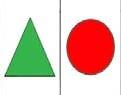 Конец урокаДомашнее задание.Для самостоятельного изучения предлагается «УС».Составьте синквейн к слову фуиджи.2. Напишите эссе на тему «Что я узнал (а), прочитав повесть Я. Мавра «Сын воды».Рефлексия Три лица».Учитель показывает учащимся карточки с изображением трех лиц: веселого, нейтрального и грустного.Учащимся предлагается выбрать рисунок, который соответствует ихнастроению.(Деятельность учащихся) (И) После рефлексии учащиеся заполняюттаблицу.Домашнее задание.Для самостоятельного изучения предлагается «УС».Составьте синквейн к слову фуиджи.2. Напишите эссе на тему «Что я узнал (а), прочитав повесть Я. Мавра «Сын воды».Рефлексия Три лица».Учитель показывает учащимся карточки с изображением трех лиц: веселого, нейтрального и грустного.Учащимся предлагается выбрать рисунок, который соответствует ихнастроению.(Деятельность учащихся) (И) После рефлексии учащиеся заполняюттаблицу.Домашнее задание.Для самостоятельного изучения предлагается «УС».Составьте синквейн к слову фуиджи.2. Напишите эссе на тему «Что я узнал (а), прочитав повесть Я. Мавра «Сын воды».Рефлексия Три лица».Учитель показывает учащимся карточки с изображением трех лиц: веселого, нейтрального и грустного.Учащимся предлагается выбрать рисунок, который соответствует ихнастроению.(Деятельность учащихся) (И) После рефлексии учащиеся заполняюттаблицу.Домашнее задание.Для самостоятельного изучения предлагается «УС».Составьте синквейн к слову фуиджи.2. Напишите эссе на тему «Что я узнал (а), прочитав повесть Я. Мавра «Сын воды».Рефлексия Три лица».Учитель показывает учащимся карточки с изображением трех лиц: веселого, нейтрального и грустного.Учащимся предлагается выбрать рисунок, который соответствует ихнастроению.(Деятельность учащихся) (И) После рефлексии учащиеся заполняюттаблицу.Домашнее задание.Для самостоятельного изучения предлагается «УС».Составьте синквейн к слову фуиджи.2. Напишите эссе на тему «Что я узнал (а), прочитав повесть Я. Мавра «Сын воды».Рефлексия Три лица».Учитель показывает учащимся карточки с изображением трех лиц: веселого, нейтрального и грустного.Учащимся предлагается выбрать рисунок, который соответствует ихнастроению.(Деятельность учащихся) (И) После рефлексии учащиеся заполняюттаблицу.СтикерыДополнительная информацияДополнительная информацияДополнительная информацияДополнительная информацияДополнительная информацияДополнительная информацияДополнительная информацияДифференциацияКак вы планируете поддерживатьучащихсяДифференциацияКак вы планируете поддерживатьучащихсяОцениваниеКак вы планируете увидеть приобретенные знания учащихсяОцениваниеКак вы планируете увидеть приобретенные знания учащихсяМежпредметные связи Соблюдение СанПиН ИКТ-компетентностьСвязи с ценностямиМежпредметные связи Соблюдение СанПиН ИКТ-компетентностьСвязи с ценностямиМежпредметные связи Соблюдение СанПиН ИКТ-компетентностьСвязи с ценностямиУчащимся можно предложить тексты для чтения разного уровня сложности.Учащимся, которые работают в высоком темпе, можно предложить дополнительныезадания.Учащимся можно предложить тексты для чтения разного уровня сложности.Учащимся, которые работают в высоком темпе, можно предложить дополнительныезадания.2. «Плюс–минус– интересно». Это упражнение можно выполнять как устно, так и письменно, в зависимости от наличия времени. Для письменного выполнения предлагается заполнить таблицу из трех граф. В графу «П» – «плюс»– записывается все, что понравилось на уроке, информация и формы работы, которые вызвали положительные эмоции, либо, по мнению ученика, могут быть ему полезны для достижения каких-то целей. В графу «М» – «минус» – записывается все, что не понравилось на уроке, показалось скучным, вызвалонеприязнь, осталось2. «Плюс–минус– интересно». Это упражнение можно выполнять как устно, так и письменно, в зависимости от наличия времени. Для письменного выполнения предлагается заполнить таблицу из трех граф. В графу «П» – «плюс»– записывается все, что понравилось на уроке, информация и формы работы, которые вызвали положительные эмоции, либо, по мнению ученика, могут быть ему полезны для достижения каких-то целей. В графу «М» – «минус» – записывается все, что не понравилось на уроке, показалось скучным, вызвалонеприязнь, осталосьФизкультурнаяминутка.https://www.youtube. com/watch?v=qqBQt7aLq5IФизкультурнаяминутка.https://www.youtube. com/watch?v=qqBQt7aLq5IФизкультурнаяминутка.https://www.youtube. com/watch?v=qqBQt7aLq5Iфантастической повести «Сын воды». Найдите в тексте интересные и необычные слова, раскрывающие действия героев.Ответьте на вопросы.фантастической повести «Сын воды». Найдите в тексте интересные и необычные слова, раскрывающие действия героев.Ответьте на вопросы.фантастической повести «Сын воды». Найдите в тексте интересные и необычные слова, раскрывающие действия героев.Ответьте на вопросы.фантастической повести «Сын воды». Найдите в тексте интересные и необычные слова, раскрывающие действия героев.Ответьте на вопросы.УчебникПочему Нгара так подло поступил с Манго? Было ли это местью? Вспомните эпизод последней их встречи.Передайте состояние Манго через монолог, когда он любовался красотами природы и после подлого поступка Нгары.Почему природа благотворно влияет на Манго? Может ли он существовать вне природы?Какие слова передают состояние героя в данном эпизоде?Почему природа благотворно влияет на Манго? Может ли он существовать вне природы?Какие слова передают состояние героя в данном эпизоде?Почему природа благотворно влияет на Манго? Может ли он существовать вне природы?Какие слова передают состояние героя в данном эпизоде?Учебник«Тонкие» вопросы«Тонкие» вопросы«Тонкие» вопросы«Тонкие» вопросыУчебник1. Кто такие фуиджи?3. Что составляло имуществосемьи?3. Что составляло имуществосемьи?3. Что составляло имуществосемьи?Учебник2. Сколько детей было у Тайдо? Как их звали?4. Кто такой Кос? Сколько человек было в еголодке?4. Кто такой Кос? Сколько человек было в еголодке?4. Кто такой Кос? Сколько человек было в еголодке?Учебник«Толстые» вопросы«Толстые» вопросы«Толстые» вопросы«Толстые» вопросыУчебник1. Почему фуиджи называют людьми моря? Почему они жили влодках?3. Почему семья Тайдо ждала время отлива?3. Почему семья Тайдо ждала время отлива?3. Почему семья Тайдо ждала время отлива?Учебник2. Как вы думаете, почему фуиджи связали свою жизнь с водой?4. Как вы считаете, почему автор пишет,что«на всем их облике лежит отпечаток этойнеобычной жизни». Докажите словами из текста.4. Как вы считаете, почему автор пишет,что«на всем их облике лежит отпечаток этойнеобычной жизни». Докажите словами из текста.4. Как вы считаете, почему автор пишет,что«на всем их облике лежит отпечаток этойнеобычной жизни». Докажите словами из текста.УчебникВыпишите ключевые слова из 1-й части повести. Определите основную мысльпрочитанной главы, выявляя авторскуюпозицию, т.е. отношение автора к героямповести.Найдите фрагмент, где дается описаниевнешности фуиджи. Выпишите прилагательные, употребленные в данном описании вместе с существительными.Найдите фрагмент, где дается описаниевнешности фуиджи. Выпишите прилагательные, употребленные в данном описании вместе с существительными.Найдите фрагмент, где дается описаниевнешности фуиджи. Выпишите прилагательные, употребленные в данном описании вместе с существительными.УчебникКакие зрительные и слуховые ассоциации у васвозникают при слове кану. Напишите в соответствующие графы таблицы своиассоциации.Какие зрительные и слуховые ассоциации у васвозникают при слове кану. Напишите в соответствующие графы таблицы своиассоциации.Какие зрительные и слуховые ассоциации у васвозникают при слове кану. Напишите в соответствующие графы таблицы своиассоциации.Какие зрительные и слуховые ассоциации у васвозникают при слове кану. Напишите в соответствующие графы таблицы своиассоциации.УчебникВыглядит, как …Звучит, как …УчебникУчебникОзнакомьтесь с сюжетным кластером 2-й главы. КакОзнакомьтесь с сюжетным кластером 2-й главы. КакОзнакомьтесь с сюжетным кластером 2-й главы. КакОзнакомьтесь с сюжетным кластером 2-й главы. КакУчебниквы думаете, о чем пойдет повествование?вы думаете, о чем пойдет повествование?вы думаете, о чем пойдет повествование?вы думаете, о чем пойдет повествование?Ознакомьтесь с кратким содержанием 2-й главы. Что отличало Манго от других жителейморя?Ознакомьтесь с кратким содержанием 2-й главы. Что отличало Манго от других жителейморя?Ознакомьтесь с кратким содержанием 2-й главы. Что отличало Манго от других жителейморя?Ознакомьтесь с кратким содержанием 2-й главы. Что отличало Манго от других жителейморя?Составьте «Ромашку вопросов» ко 2-й главе повести: простые, уточняющие, оценочные,интерпретационные, творческие, практические.Составьте «Ромашку вопросов» ко 2-й главе повести: простые, уточняющие, оценочные,интерпретационные, творческие, практические.Составьте «Ромашку вопросов» ко 2-й главе повести: простые, уточняющие, оценочные,интерпретационные, творческие, практические.Составьте «Ромашку вопросов» ко 2-й главе повести: простые, уточняющие, оценочные,интерпретационные, творческие, практические.Прочитайте 3-ю главу повести. Почему охотники так поступили? Разделите текст на смысловые части. Сформулируйте микротемы и запишитеих.Как вы понимаете эпитет безумный азарт?Прочитайте 3-ю главу повести. Почему охотники так поступили? Разделите текст на смысловые части. Сформулируйте микротемы и запишитеих.Как вы понимаете эпитет безумный азарт?Прочитайте 3-ю главу повести. Почему охотники так поступили? Разделите текст на смысловые части. Сформулируйте микротемы и запишитеих.Как вы понимаете эпитет безумный азарт?Прочитайте 3-ю главу повести. Почему охотники так поступили? Разделите текст на смысловые части. Сформулируйте микротемы и запишитеих.Как вы понимаете эпитет безумный азарт?Определите мотивы поведения героев.Какие иллюстрации вы нарисовали бы к данной главе? Дайте их словесное описание.Какие иллюстрации вы нарисовали бы к данной главе? Дайте их словесное описание.Какие иллюстрации вы нарисовали бы к данной главе? Дайте их словесное описание.Прочитайте фрагмент об охоте на пингвинов. Каквы оцените поступки героев повести? Поделитесь своим мнением.Прочитайте фрагмент об охоте на пингвинов. Каквы оцените поступки героев повести? Поделитесь своим мнением.Прочитайте фрагмент об охоте на пингвинов. Каквы оцените поступки героев повести? Поделитесь своим мнением.Прочитайте фрагмент об охоте на пингвинов. Каквы оцените поступки героев повести? Поделитесь своим мнением.Прочитайте 4-ю главу повести вхрестоматии.Составьте к ней сюжетный кластер.Прочитайте 4-ю главу повести вхрестоматии.Составьте к ней сюжетный кластер.Прочитайте 4-ю главу повести вхрестоматии.Составьте к ней сюжетный кластер.Прочитайте 4-ю главу повести вхрестоматии.Составьте к ней сюжетный кластер.Назовите действия или слова главного героя Манго, раскрывающие особенности его характера. В чем особенностьличностиМанго в отличие от других фуиджи?Назовите действия или слова главного героя Манго, раскрывающие особенности его характера. В чем особенностьличностиМанго в отличие от других фуиджи?Заполните сравнительную таблицу.Заполните сравнительную таблицу.Заполните сравнительную таблицу.Заполните сравнительную таблицу.МангоНгарасвободный, независимый, гордый, сообразительный, терпеливый, выносливый, добрый, сильный духом, целеустремленный, любознательный, отзывчивый,восприимчив к красотеприродыПрочитайте 6-ю главу повести в хрестоматии. Подготовьте ее пересказ по следующему сюжетному кластеру.На другой день.Мертвец.Манго в капитанском мундире.Манго делаетлодку.Прочитайте 6-ю главу повести в хрестоматии. Подготовьте ее пересказ по следующему сюжетному кластеру.На другой день.Мертвец.Манго в капитанском мундире.Манго делаетлодку.Прочитайте 6-ю главу повести в хрестоматии. Подготовьте ее пересказ по следующему: сюжетному кластеру:Пароход прошелмимо.Катастрофа.Перед лицомсмерти.Покинутаястоянка.Прочитайте 6-ю главу повести в хрестоматии. Подготовьте ее пересказ по следующему: сюжетному кластеру:Пароход прошелмимо.Катастрофа.Перед лицомсмерти.Покинутаястоянка.– Отъезд.Ознакомьтесь сОзнакомьтесь ссюжетным кластером 7-сюжетным кластером 7-йй главы. Предположите,главы. Предположите, оо каких событияхкаких событиях пойдетпойдет речь в этойречь в этой главе.главе.– Борьба с царем птиц.– Дома.– Спуск на "парашюте".– "Черт!"– Торжественное– В поисках жертвы.жертвоприношение.– Альпака.– Черт, обманул!..Какие иллюстрации вы нарисовали бы кКакие иллюстрации вы нарисовали бы кпрочитанной главе? Дайте их словесное описание.прочитанной главе? Дайте их словесное описание.Распределите данныеРаспределите данныеслова по теме «Море».слова по теме «Суша».Определите егоОпределите его значение.значение. ДополнитеДополните полученныеполученныетематические группытематические группысловами из текстасловами из текстапредыдущих глав.предыдущих глав.Прочитайте 8–9 главы в хрестоматии. СоставьтеПрочитайте 8–9 главы в хрестоматии. Составьтесюжетный кластер к ним. Предположите, каковосюжетный кластер к ним. Предположите, каковобудет поведение персонажа за пределами сюжета,будет поведение персонажа за пределами сюжета,исходя из описанных в рассказе событий.исходя из описанных в рассказе событий.Прочитайте заключительную 10-ю главу повестиПрочитайте заключительную 10-ю главу повести«Четыре года спустя».«Четыре года спустя».Ответьте на вопросы.Ответьте на вопросы.1. Каким был Манго в ходе повествования?1. Каким был Манго в ходе повествования?2. Каким он стал в конце произведения?2. Каким он стал в конце произведения?3. Почему такое различие в образе главного3. Почему такое различие в образе главногогероя? Докажите словами из текста.героя? Докажите словами из текста.4. Кто и что сделал и его таким?4. Кто и что сделал и его таким?5. Как бы вы закончили данную повесть?5. Как бы вы закончили данную повесть?Поделитесь своим мнением.Поделитесь своим мнением.СоставьтеСоставьте схему«ассоциативный куст» квзаимодействияобразам героев повестиперсонажей повести,«Сын воды».включив в центр кругаглавного героя.ФизминуткаV. Закрепление изученного материала.Определите жанровые особенности произведения,письменно ответив на вопросы.1. Почему это произведение считается повестью?2. Описывается один эпизод из жизни героя илинесколько? Одно событие или ряд событий?3. Как описываются характер и особенности личностигероя? Подробно или кратко? Почему?Напишите письмо от имени главного героя Мангосвоим родителям.ФизминуткаV. Закрепление изученного материала.Определите жанровые особенности произведения,письменно ответив на вопросы.1. Почему это произведение считается повестью?2. Описывается один эпизод из жизни героя илинесколько? Одно событие или ряд событий?3. Как описываются характер и особенности личностигероя? Подробно или кратко? Почему?Напишите письмо от имени главного героя Мангосвоим родителям.ФизминуткаV. Закрепление изученного материала.Определите жанровые особенности произведения,письменно ответив на вопросы.1. Почему это произведение считается повестью?2. Описывается один эпизод из жизни героя илинесколько? Одно событие или ряд событий?3. Как описываются характер и особенности личностигероя? Подробно или кратко? Почему?Напишите письмо от имени главного героя Мангосвоим родителям.ФизминуткаV. Закрепление изученного материала.Определите жанровые особенности произведения,письменно ответив на вопросы.1. Почему это произведение считается повестью?2. Описывается один эпизод из жизни героя илинесколько? Одно событие или ряд событий?3. Как описываются характер и особенности личностигероя? Подробно или кратко? Почему?Напишите письмо от имени главного героя Мангосвоим родителям.Работа над развитием связной речи.Определите проблемы, отражённые в повести, и сравните с современной действительностью. Сформулируйте проблемные вопросы по содержанию произведения. Найдите в тексте данные, подтверждающие определённый вывод. Обоснуйте свое мнение по выделенным проблемам. (Деятельность учащихся) К.Г. Учащиеся выполняют задания, проводят взаимооценивание по стратегии«2 звезды и 1 пожелание».Конец урокаДомашнее задание.Для самостоятельного изучения предлагается «УС».Составьте синквейн к слову фуиджи.2. Напишите эссе на тему «Что я узнал (а), прочитав повесть Я. Мавра «Сын воды».Рефлексия Три лица».Учитель показывает учащимся карточки с изображением трех лиц: веселого, нейтрального и грустного.Учащимся предлагается выбрать рисунок, который соответствует ихнастроению.(Деятельность учащихся) (И) После рефлексии учащиеся заполняюттаблицу.Стикеры